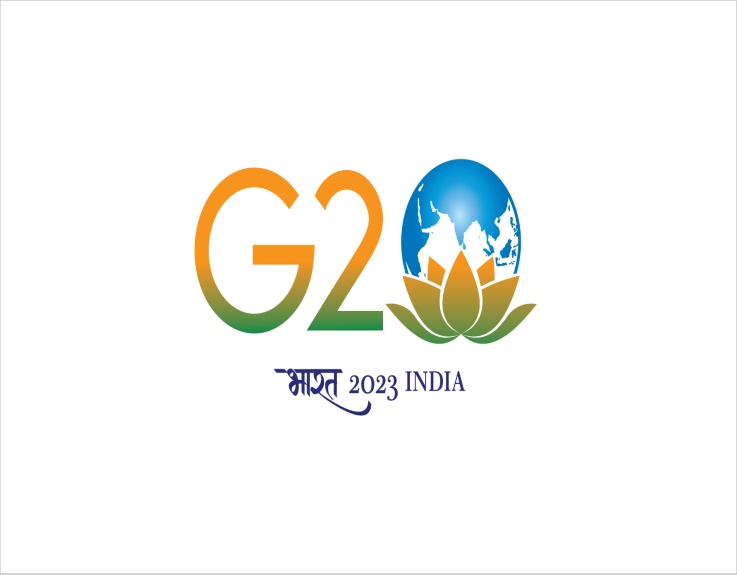 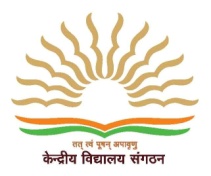 KENDRIYA VIDYALAYA KANNURDIST. HOSPITAL (PO) KANNUR-670 017 (KERALA)                                          Date: 20-07-2023DOCUMENTS TO SUBMITTED FOR RTE ADMISSIONBalvatika – 3  2023-241. Copy of Online Application form2. Passport Size Photograph3. Aadhar Card Copy4. Birth Certificate5. Residence Certificate or Nativity Certificate6. Caste Certificate in the name of Child.7.OBC-Non Creamy Layer for candidates belonging to OBC-NCL(Candidates belongs to OEC category (Those who belongs to KERALA) should submit OEC certificate and income certificate along with OBC-NCL certificate)8. EWS Certificate for EWS Candidates.9. Income Certificate for EWS Candidates.10 BPL Certificate for BPL. Students.11.Self-Declaration Certificate Stating the distance between School and Residence12. Ration Card (Original)13.  Medical certificate for differently abled children issued by medical board**Copy of Medical certificate (for Differently Abled Children)14. Blood Group Certificate 			PRINCIPALKENDRIYA VIDYALAYA KANNURDIST. HOSPITAL (PO) KANNUR-670 017 (KERALA)                                                     Date: 20-07-2023DOCUMENTS TO BE SUBMITTED FOR CATEGORY: I ADMISSION Balvatika – 3  2023-241. Copy of Online Application form 2. Passport Size Photograph3. Aadhar Card Copy 4. Birth Certificate5. Residence Certificate or Nativity Certificate 6. Caste Certificate in the name of Child. 7. OBC-Non Creamy Layer for candidates belonging to OBC-NCL. (Candidates belongs to OEC category (Those who belongs to KERALA) should submit OEC certificate and income certificate along with OBC-NCL certificate)8. Non Family Station Certificate if applicable. 9. Service Certificate from DDO of the officer concerned10. Copy of Discharge Certificate for Ex-Service Personnel11. Copy of Transfer Orders last seven years.PRINCIPAL